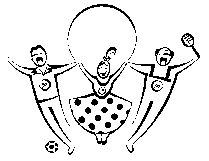 PROGRAM XX JUBILEUSZOWEJ KONFERNECJI„AKTYWNOŚĆ RUCHOWA LUDZI W RÓŻNYM WIEKU”3–4 GRUDNIA 20153 grudnia 2015UROCZYSTE OTWARCIE KONFERENCJIsala audiowizualna Centrum Badań Strukturalno–Funkcjonalnych Człowieka Uniwersytetu Szczecińskiego, Szczecin ul. Narutowicza 17cWystąpienia jubileuszoweKoncert z niespodzianką w wykonaniu Trio „La Rocha”1100 – 1200SESJA PLENARNA – SZCZECIN 1200 – 1300Przewodniczą: prof. dr hab. Zbigniew Szot, dr hab. Ewa Kozdroń prof. AWFAndrzej Pawłucki – Akademia Wychowania Fizycznego we Wrocławiu – Sport jako modernizm olimpijskiWłodzimierz Starosta – Międzynarodowe Stowarzyszenie Motoryki Sportowej, Instytut Sportu w Warszawie – Antropokinezjologia - uniwersalna i interdyscyplinarna nauka o ruchach człowieka, jej kształtowanie się i treśćSESJA PLENARNAPałac w Małkocinie  – SALA MYŚLIWSKA1515 – 1630Przewodniczą: prof. dr hab. Andrzej Pawłucki, prof. dr hab. Włodzimierz StarostaEwa Kozdroń – Akademia Wychowania Fizycznego Józefa Piłsudskiego w Warszawie – Działania na rzecz zdrowego, godnego i aktywnego starzenia się w polityce senioralnejZbigniew Szot – Wyższa Szkoła Pedagogiczna w Łodzi – Niefarmakologiczne leczenie choroby wieńcowej serca. Opis przypadku.Zbigniew Szyguła – Akademia Wychowania Fizycznego w Krakowie – Równowaga wodno-elektrolitowa u starszych sportowców1630 – 1645 – PRZERWA KAWOWASESJE TEMATYCZNEAktywność fizyczna zawodnikówPrzewodniczą: prof. dr hab. Zbigniew Szot, dr hab. Zbigniew Szyguła prof. AWFSEKCJA 1 – SALA MYŚLIWSKACZWARTEK 1645 – 1815Teresa Drozdek-Małolepsza – Akademia im. Jan Długosza w Częstochowie – Sport kobiet w Polsce w świetle czasopisma „Przegląd Sportowy” (1934)Magdalena Gruszczyńska – Śląski Uniwersytet Medyczny w Katowicach – Wybrane czynniki determinujące poziom aktywności fizycznej uczestników maratonów kolarstwa górskiegoHenryk Kos, 1, Włodzimierz Starosta2, Tadeusz Rynkiewicz3  – 1Państwowa Wyższa Szkoła Zawodowa w Koszalinie, 2 IASK, Instytut Sportu, ALMAMER, Szkoła Wyższa w Warszawie, 3Uniwersytet Warmińsko–Mazurski w Olsztynie – Zmiany poziomu zdolności odtwarzania zadanej wartości siły u zawodników pływania bezpośrednio po wykonaniu specyficznego wysiłku fizycznego w trzyletnim cyklu treningowymEligiusz Małolepszy – Akademia im. Jan Długosza w Częstochowie – Sport w działalności Krajowego Zrzeszenia Ludowe Zespoły Sportowe w latach 1999–2014 (w kategorii seniorów)Dariusz Niemczyn – Zamiejscowy Wydział Kultury Fizycznej w Gorzowie Wlkp AWF Poznań – Analiza wybranych zdolności motorycznych lekkoatletów – paraolimpijczykówDanuta Nowosielska-Swadźba1, Marcin Kunicki1, Jarosław Cholewa2, Danuta Zwolińska1, Marek Jendrysek1, Robert Podstawski3 – 1Państwowa Wyższa Szkoła Zawodowa w Raciborzu, 2Akademia Wychowania Fizycznego im. Jerzego Kukuczki w Katowicach, 3Uniwersytet Warmińsko-Mazurski w Olsztynie – Efekt treningu fizycznego na zmienność rytmu zatokowego serca (HRV) u zawodników trenujących zapasyDanuta Nowosielska-Swadźba1, Marcin Kunicki1, Jarosław Cholewa2, Danuta Zwolińska1, Marek Jendrysek1, Robert Podstawski3 – 1Państwowa Wyższa Szkoła Zawodowa w Raciborzu, 2Akademia Wychowania Fizycznego im. Jerzego Kukuczki w Katowicach, 3Uniwersytet Warmińsko-Mazurski w Olsztynie – Ocena składu ciała u osób trenujących pływanie i hokej na lodziePiotr Żurek1, Włodzimierz Starosta2, Mateusz Rynkiewicz3, Tadeusz Rynkiewicz4 1Akademia Wychowania Fizycznego im. Eugeniusza Piaseckiego w Poznaniu, Zamiejscowy Wydział Kultury Fizycznej w Gorzowie Wlkp., 2Almamer; Instytut Sportu w Warszawie, 3Uniwersytet Zielonogórski, 4Uniwersytet Warmińsko–Mazurski w Olsztynie – Moc maksymalna kończyn dolnych tenisistek na poziomie międzynarodowym jako jedno z kryteriów diagnostyki wytrenowaniaAktywność fizyczna ludzi dorosłychSEKCJA 2 – SALA NA PIĘTERKUCZWARTEK 1645 – 1815Przewodniczą: dr hab. Ryszard Asienkiewicz prof. UZ, dr hab. Jarosław Cholewa prof. AWFBezulska Anna – Państwowa Wyższa Szkoła Zawodowa im. Jakuba z Paradyża w Gorzowie Wlkp. – Stabilność posturalna u spokrewnionych mężczyznJoanna Cholewa1, Marcin Kunicki2, Jarosław Cholewa1  – 1 Akademia Wychowania Fizycznego im. Jerzego Kukuczki w Katowicach, 2 Państwowa Wyższa Szkoła Zawodowa w Raciborzu – Aktywność fizyczna kobiet cierpiących na chorobę ParkinsonaJoanna Kupczyk – Państwowa Wyższa Szkoła Zawodowa im. Jakuba z Paradyża w Gorzowie Wielkopolskim – Skuteczność fizjoterapii w przypadku kobiet w wieku starszym usprawnianych w warunkach turnusu rehabilitacyjno – usprawniającegoEwa Przysiężna – Akademia Wychowania Fizycznego we Wrocławiu – Aktywność ruchowa osób starszych na terenach wiejskich powiatu trzebnickiegoDanuta Umiastowska – Uniwersytet Szczeciński – Aktywność ruchowa jako sposób przygotowania się do roli sprawnego senioraDanuta Zwolińska1 , Robert Podstawski2 , Marcin Kunicki1 , Jarosław Cholewa3, Danuta Nowosielska-Swadźba1, Marek Jendrysek1 – 1 Państwowa Wyższa Szkoła Zawodowa w Raciborzu, 2 Uniwersytet Warmińsko -Mazurski w Olsztynie, 3 Akademia Wychowania Fizycznego im. Jerzego Kukuczki w Katowicach –Aktywność fizyczna u kobiet uczęszczających do akademii fitness w Raciborzu1830 – 1930WARSZTATY – REKREACYJNE SZALEŃSTWA NA KOLEJNYCH PIĘTRACH PAŁACU W MAŁKOCINIEPIĄTEK – 4 grudnia 2015Aktywność fizyczna dzieci i młodzieżySEKCJA 1 – SALA MYŚLIWSKA 900 – 1100Przewodniczą: dr hab. Józef Tatarczuk prof.UZ, dr Joanna Kuriańska–WołoszynRyszard Asienkiewicz – Uniwersytet Zielonogórski – Dymorfizm cech somatycznych i proporcji ciała oraz sprawności motorycznej młodzieży Uniwersytetu Zielonogórskiego w świetle wielkości zamieszkiwanego środowiskaRyszard Asienkiewicz, Inga Kordel – Uniwersytet Zielonogórski – Tendencje zmian cech somatycznych i proporcji ciała oraz sprawności motorycznej uczniów Zielonej Góry w wieku 7-14 latAleksandra Budzisz – Akademia Wychowania Fizycznego im. Jerzego Kukuczki w Katowicach – Zróżnicowanie w percepcji obrazu ciała ze względu na wiek oraz dyscyplinęAnatol Gierasiewicz, Oksana Kondraszuk, Inna Pirożyk, Elana Parchoc – Brzeski Uniwersytet Państwowy imienia A.S. Puszkina, Białoruś – Środki profilaktyki i korekcji wad stopy uczniów w młodszym i średnim wieku szkolnymJarosław Janowski, Ryszard Strzelczyk, Małgorzata Karpowicz, Dariusz PietranisAkademia Wychowania Fizycznego im. Eugeniusza Piaseckiego w Poznaniu – Aktywność fizyczna dzieci ze środowiska wiejskiego Wielkopolski w świetle wyników badań ogólnopolskichKrzysztof Karpowicz, Małgorzata Karpowicz, Rafał Gozdecki, Jarosław Janowski, Dariusz Pietranis, Ryszard Strzelczyk, Jan Konarski – Akademia Wychowania Fizycznego im. Eugeniusza Piaseckiego w Poznaniu – Sprawność fizyczna uzdolnionej sportowo młodzieży województwa wielkopolskiegoAnna Nowaczyk – Pierwsza Szkoła Podstawowa Montessori BONA VENTURA w Szczecinie– Poziom zdolności gibkościowych i szybkościowych dzieci klas I–III ze Szkoły Podstawowej MontessoriJoanna Ratajczak – Uniwersytet Szczeciński – Profilaktyka wcześniactwa i niskiej masy urodzeniowej w szkolnej edukacji zdrowotnejWioletta Szczepaniak – Szkoła Pływania „Wodne Hobby” w Szczecinie – Planeta Super Niespodzianka-bajka sportowaAktywność ruchowa w turystyce i rekreacjiSEKCJA 2 – SALA NA PIĘTERKU900 – 1100Przewodniczą: dr hab. Eligiusz Małolepszy prof. AJD, dr Arkadiusz WołoszynPatryk Czermak – Akademia Wychowania Fizycznego we Wrocławiu – Emocje w aktywności ruchowej na przykładzie wybranych ekstremalnych form rekreacji outdoorowejKatarzyna Kacprzyk – Zespół Szkół Publicznych w Reptowie – Sposoby aktywizowania rodziców do wspólnej aktywności fizycznejMarta Kisiel – Państwowa Wyższa Szkoła Zawodowa im. Jakuba z Paradyża w Gorzowie Wielkopolskim – Możliwości realizowania różnych form rekreacji ruchowej w gospodarstwach agroturystycznych województwa lubuskiegoPujszo Ryszard, Pujszo Małgorzata – Uniwersytet Kazimierza Wielkiego w Bydgoszczy – Profile studenckiej rekreacji sportowej na podstawie Uniwersytetu Kazimierza WielkiegoJarosław Styperek – Wyższa Szkoła Bankowa w Poznaniu – Charakterystyka penetracji rekreacyjnej na szlakach turystycznych przy zastosowaniu nawigacji satelitarnejArkadiusz Wołoszyn, Joanna Kuriańska-Wołoszyn – Państwowa Wyższa Szkoła Zawodowa im. Jakuba z Paradyża w Gorzowie Wielkopolskim – Współczesne sposoby i formy działalności jeździeckiej na przykładzie regionu gorzowskiegoPiotr Zarzycki – Akademia Wychowania Fizycznego we Wrocławiu – Walory turystyczne Karpat1100 – 1130– PRZERWA KAWOWASESJA PLAKATOWA – SALA MYŚLIWSKA1130 – 1215Przewodniczy: dr hab. Danuta Umiastowska prof.USKatarzyna Antosiak-Cyrak, Małgorzata Habiera, Damian Jerszyński, Krystian Wochna, Katarzyna Sobczak, Jerzy Ciereszko, Krzysztof Pietrusik, Elżbieta Rostkowska – Akademia Wychowania Fizycznego im. Eugeniusza Piaseckiego w Poznaniu – Zmienność globalnej koordynacji ruchowej u 12–letnich chłopców uprawiających piłkę nożną w półrocznym cyklu treningowym Joanna Apolinarska, Krzysztof Pietrusik, Katarzyna Sobczak –Akademia Wychowania Fizycznego im. Eugeniusza Piaseckiego w Poznaniu – Profil motywacyjny rodziców kierujących dzieci w wieku niemowlęcym na naukę pływaniaMarta Choptiany – Uniwersytet Zielonogórski – Asymetria i lateralizacja wśród dziewcząt i chłopców szkół podstawowychDorota Cichoń1, Iwona Demczyszak1,2, Małgorzata Fortuna1,3, Tomasz Ignasiak1, Małgorzata Milko1  – 1 Karkonoska Państwowa Szkoła Wyższa w Jeleniej Górze, 2 Uniwersytet Medyczny we Wrocławiu, 3 Państwowa Medyczna Wyższa Szkoła Zawodowa w Opolu – Ocena wpływu zabiegów fizjoterapeutycznych na sprawność fizyczną i zakresy ruchomości wybranych stawów u starszych kobiet z Karkonoskiego Uniwersytetu Trzeciego Wieku w Jeleniej Górze Iwona Demczyszak1,2, Dominika Włudarczak3, Małgorzata Fortuna2,4; Dorota Cichoń2 – 1 Uniwersytet Medyczny we Wrocławiu, 2 Karkonoska Państwowa Szkoła Wyższa w Jeleniej Górze, 3 Uniwersytet Medyczny we Wrocławiu, 4 Państwowa Medyczna Wyższa Szkoła Zawodowa w Opolu – Postawy i  motywacje kobiet w średnim wieku podejmujących aktywność ruchową typu fitness Małgorzata Fortuna1,5, Jacek Szczurowski2, Iwona Demczyszak1,3, Anna Konieczna-Gorysz4, Dorota Cichoń1  – 1 Karkonoska Państwowa Szkoła Wyższa w Jeleniej Górze, 2 Uniwersytet Przyrodniczy we Wrocławiu, 3 Uniwersytet Medyczny we Wrocławiu, 4 Akademia Wychowania Fizycznego we Wrocławiu, 5 Państwowa Medyczna Wyższa Szkoła Zawodowa w Opolu – Ocena adaptacji układu krążenia u kobiet 34-35 lat w spoczynku oraz w wysiłku fizycznym w stanie równowagi dynamicznejDamian Jerszyński, Krystian Wochna, Jerzy Ciereszko, Katarzyna Antosiak-Cyrak, Małgorzata Habiera, Katarzyna Sobczak, Krzysztof Pietrusik, Rafał GozdewskiAkademia Wychowania Fizycznego im. Eugeniusza Piaseckiego w Poznaniu – Wpływ eksperymentalnego treningu wizualizacji ruchu na zmiany techniki pływania kraulem na grzbiecie u dzieci we wstępnym etapieKatarzyna Ochałek – Akademia Wychowania Fizycznego w Krakowie – Aktywność fizyczna u kobiet leczonych z powodu raka piersiEwa Szczepanowska, Ada Komar, Lila Pławińska – Uniwersytet Szczeciński – Aktywność ruchowa licealistów Joanna Solan1, Józef Tatarczuk2 – 1Gimnazjum nr 1 w Zielonej Górze, 2Uniwersytet Zielonogórski – Budowa somatyczna chłopców uprawiających różne dyscypliny sportuWochna Krystian, Antosiak-Cyrak Katarzyna, Ciereszko Jerzy, Habiera Małgorzata, Jerszyński Damian, Sobczak Katarzyna, Pietrusik Krzysztof – Akademia Wychowania Fizycznego im. Eugeniusza Piaseckiego w Poznaniu – Sieciowe planowanie metodyki nauczania pływania1215– 1245PODSUMOWANIE DYSKUSJI, WRĘCZENIE DYPLOMÓW DLA NAJLEPSZEGO MŁODEGO NAUKOWCA I ZAKOŃCZENIE KONFERENCJISALA MYŚLIWSKA